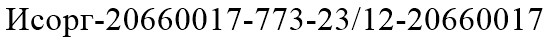 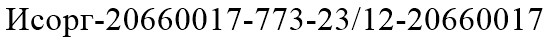 С 31 марта по 10 мая 2023 года в прокуратуре Смоленского района создана «горячая линия» по вопросам паводка, подтопления, затопления жилых домов, территорий и иных объектов. Работа «горячей линии» осуществляется по телефону 35-33-81 и по адресу электронной почты «smol-rn@67.mailop.ru». 